To: Female College-Bound High School SeniorsFrom: Zeta Phi Beta Sorority, Inc -Rho Mu Zeta ChapterRe: Scholarship Opportunity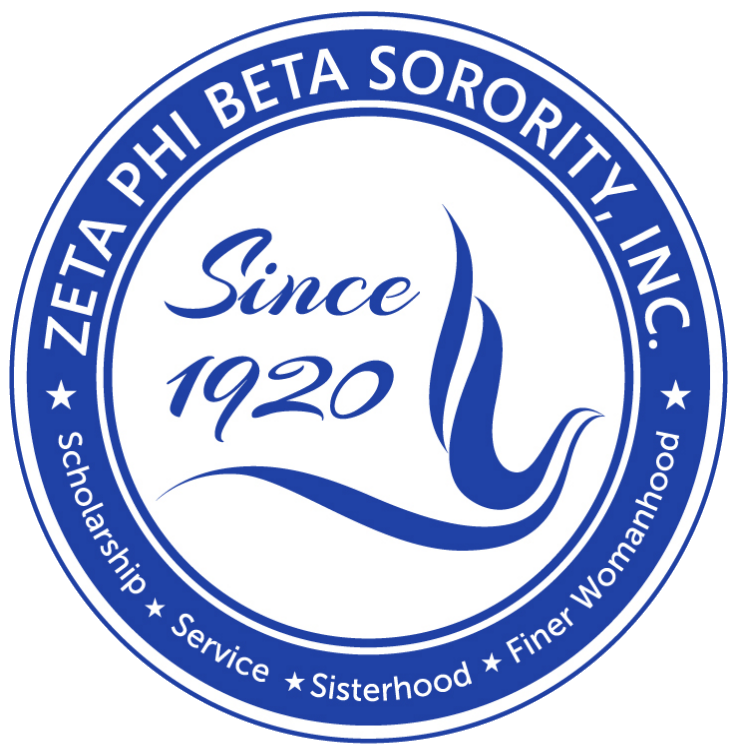 The Scholarship Committee of Rho Mu Zeta is accepting applications for the Annual Michelle Merritt Scholarship Program for school year 2019-20. It is available to qualifying high school female seniors enrolled in a Clarksville-Montgomery County school. This scholarship is for $500 and is payable to the university or college in the student's name upon verification of enrollment.The following documents are needed to submit an application to Rho Mu Zeta byFeburary 1, 2020:Completed Michelle Merritt Scholarship Application FormAn Official Transcript of courses and grades (student MUST have a 3.0 GPA or higher)Members of Rho Mu Zeta will review application packets to select the scholarship recipient. Notification of scholarship award will be received by mail no later than March 1. Selected recipients will be invited to the annual Scholarship Tea for public recognition. Recipients will receive two complimentary tickets- others can be purchased through the chapter website: http://www.clarksvillezetas.org/Any questions should be directed to the Rho Mu Zeta Scholarship Chairperson, Dr. Eva Gibson at ZPBscholar@gmail.com. Additional scholarship opportunities can be found at the national website: http://www.zpbnef1975.org Send completed application by Feb. 1, 2020 to:   Zeta Phi Beta Sorority, Inc	Rho Mu Zeta Chapter  Attn: Scholarship Committee	P. O. Box 30013	Clarksville, TN 37040Michelle Merritt Scholarship ApplicationPresented by RHO MU ZETA Return by Feb. 1Name														                           Last                              	 	First                          	 Middle                 Date of Birth					 		Ethnicity					Street Address 									Phone				City, State									Zip				E-mail Address: ______________________________________________ 	Expected HS Graduation Date 			Desired College Major 							     Minor				Total HS credit hours completed as of December 2019	    GPA		  Total absences		PLEASE ENCLOSE ONE COPY OF YOUR OFFICIAL TRANSCRIPT WITH THIS APPLICATION.Discipline infractions this academic year (circle one) 	YES 	NOIf YES, please explain: 												List awards and honors you have received: 									List organizations to which you belong and offices you held:In this space describe your career plans:Describe any community service performed:Have you participated in a Greek Letter Youth Group: 		 If yes, what organization?			Describe your participation: 													Is anyone in your family a member of a Greek Organization? 		 If yes, who?				Which organization? 												Attach an essay addressing the following prompt:Michelle D. Young-Merritt was a Zeta woman who gave back to her community through her service and leadership. She worked with needy children and families and contributed many volunteer hours to local organizations. Michelle believed in helping other people excel. How will this scholarship assist you personally? How will you help other people excel?*It is suggested that you type your essay according to the following guidelines: 1 page, double spaced, 12 size, times new roman font.STATEMENT OF AGREEMENTI agree to allow Rho Mu Zeta Chapter to use written statements, photographs, or other media of my likeness online and in print publications, communications or other forms of  media.Signature											DateAdditional scholarship opportunities can be found at the national website: http://www.zpbnef1975.org